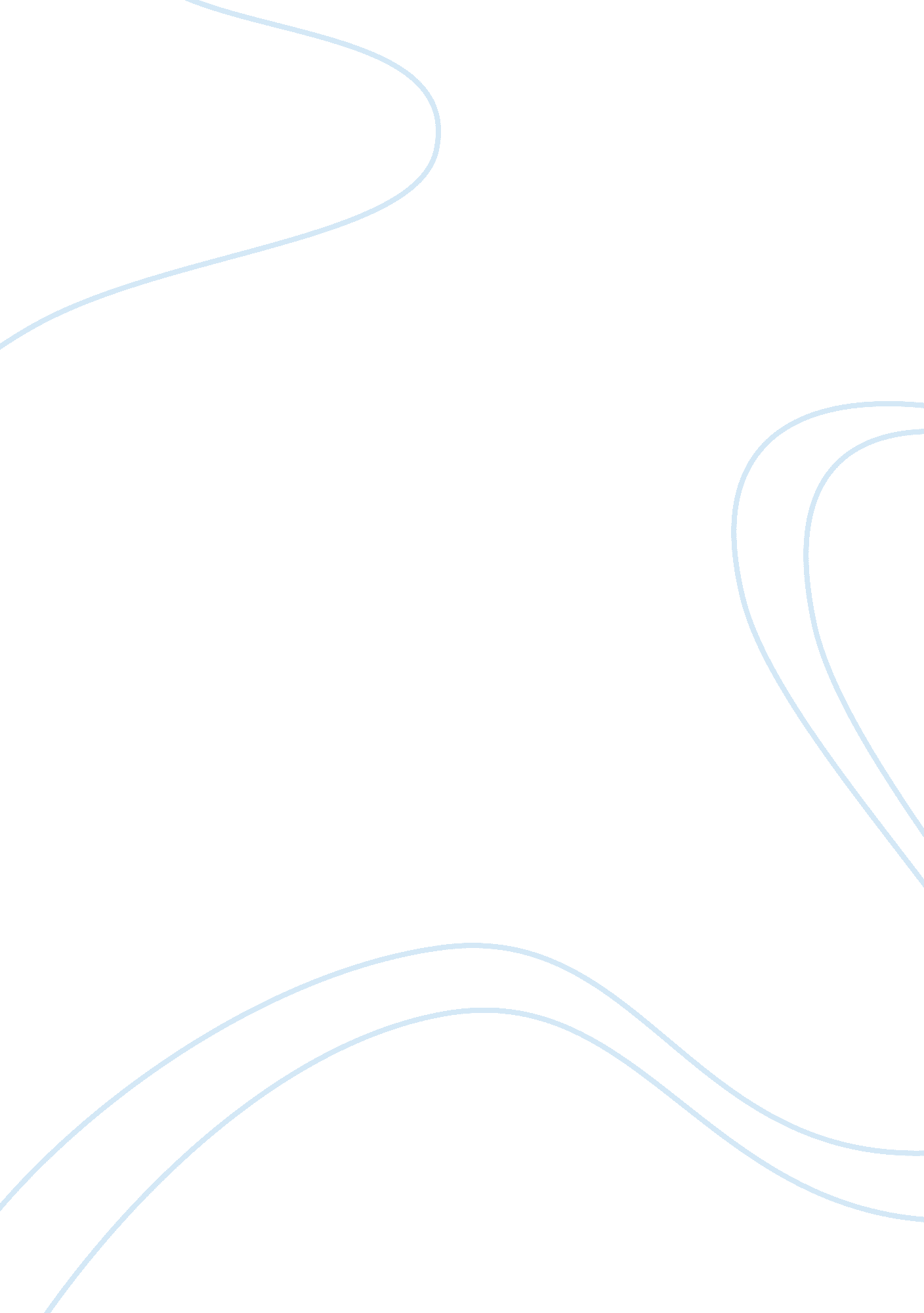 Management questions and case study of glaxosmithkline flashcard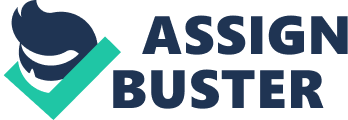 Contents Decision Critically compare the position of Milton Friedman who believes that the lone stakeholder that a company is responsible to is the stockholders with Charles Handy ‘ s belief that the company must equilibrate between the viing demands for all stakeholders. The long-holding belief of the celebrated American economic expert Milton Fried that “ the concern for concern is concern ” has been farther affirmed by the statement of Senator Al Franken in the recent Netroots Nation address: “ It ‘ s literally malfeasance for a corporation non to make everything it lawfully can make to maximise its profits. ” hypertext transfer protocol: //truthonthemarket. com/2010/07/27/the-shareholder-wealth-maximization-myth/ ” . Senator Al Franken is merely among many people today who still cleaving to the thought that the company ‘ s exclusive intent is to increase its stockholder ‘ s wealth and that the society will doubt if it does non make so. To certain extent, this belief is supported by good grounds. That the universe is traveling to the threshold of capital deficit has put the company ‘ s under the force per unit area of increasing net incomes to pull and keep its stockholders whose top involvements are returns. In such relentless attempts to fulfill the stockholders, the company ‘ s leaders are left with small or even no clip to believe for other stakeholders. However, this intent if achieved, will merely last in short term. As every economic organic structure corsets in connexion with a assortment of stakeholders, it has to reenforce the relationship with them on a regular basis to maintain the smooth and significant public presentation. This public presentation, in bend, affects the value of the company ‘ s stockholders. Puting the company ‘ s operation into a generic position, the company can see how taking into history the involvements of other stakeholders can really assist it to convey more values to the stockholders. An illustration is reputational and fiscal harm by British Air passages in facing moving ridges of work stoppages over wage alterations by its cabin crews during 2010. Those employees ‘ walkouts caused the air hose to call off more than one-third of its scheduled flights and experienced a formidable loss of about ? 45 million. hypertext transfer protocol: //www. nytimes. com/2010/05/21/business/global/21strike. html. What certain are the company ‘ s stockholders were far from happy when reading BA ‘ s fiscal statement. British Airway ‘ s attempts to maximising its net incomes through cutting costs resulted in a too bad counter-effect. A lesson for the company: maximizing stockholder ‘ s wealth is unattainable unless it takes into history the involvements of other stakeholders as good. The construct of an entity ‘ s stakeholders is acquiring even wider in the universe ‘ s raising attending to corporate societal duty and sustainability. They are non merely limited to several groups such as providers, employees or consumers but besides the well-being communities that live within the same environment and the following coevalss whose resources will be affected by the company ‘ s current use, which is referred as sustainability. Harmonizing to Mc Kinsey Global Survey, 76 % of executives see corporate sustainability as a positive part to stockholder value in long term and 50 % believe as short-run value creative activity. There still exists one job: stakeholders needfully have struggles of involvements. Back to the instance of British Airway instance, if the company compromises whenever 1000s of its employees propose a wage rise, a immense sum of salary disbursal will be incurred, cut downing the air hose ‘ s net incomes. The positive stakeholder theories states that company serve to the best involvement of the chief group of stakeholders. This is what many corporations presents are making. They prioritize the stakeholders and fulfill them to the degree of their importance. It ‘ s ever a head-aching state of affairs left for the company ‘ s directors to happen an optimum points where stakeholders ‘ benefits are balanced and that the company can maintain traveling on without being obstructed in the center of its growing due to work stoppages, judicial proceedings, deficit of capital or as such. hypertext transfer protocol: //www. mckinseyquarterly. com/Energy_Resources_Materials/Environment/How_companies_manage_sustainability_McKinsey_Global_Survey_results__2558? pagenum= 5 Question 2: You have late been made the CEO of a medium sized Vietnamese company. Performance has been worsening over the past few old ages under household direction. The concern was successfully built by a Vietnamese enterpriser. It was successful. He developed a strong concern in Vietnam and so expanded operations by exporting to the Europe Union. Since his boy tool over the concern, public presentation declined as the boy enjoyed an extrospective life style and did non concentrate on the concern. A Western Multinational has now bought the household concern and has appointed you as the first professional Chief executive officer with a undertaking to reinvigorate the company. Measure the stairss that you will necessitate to take in the first few hebdomads of your function. Geting a concern represents many troubles since Western Multinational has to see carefully whether the purchase can back up the company ‘ s overall aims and to come up with different funding solutions for the purchase, yet the most ambitious portion. The branching for the Western Multinational company is to turn the acquired company ‘ s public presentation around and do it the strategic tool for the Western Multinational company to accomplish its corporate result during the post-purchase phase. The job for the purchased company was the deficiency of a director who could develop good schemes and construct up an effectual internal control. The company ‘ s underperformance, as a effect, might hold multiple causes. Identifying the grounds underlying its public presentation ‘ s diminution will be my precedence as a Chief executive officer in order to turn to the company ‘ s failings and to expect appropriate steps. This can be achieved through treatment with the company ‘ s employees every bit good as analysing its fiscal statements. In instance the company is doing loss, its underperforming divisions or subdivisions will be shut down instantly or closed temporarily to halt losingss. Together with this, the restructuring of employees will be conducted with the intent of extinguishing excess labour and recruiting gifted forces for the right occupations. For illustration, a new Chief Financial Officer and Operation Manager might be hired to replace the former 1s, who needfully have the competence to walk the company through the tough clip. After the restructure of the company and its human resources, the CFO, Operation Manager and I will get down developing a elaborate program for the company. This program will cover the company ‘ s ends and its schemes, which will be divided in two chief phases: while the first phase focuses on bouncing the company ‘ s wellness, the 2nd one aims to further its public presentation and incorporate the company ‘ s ends to that of the Western Multinational company. During the first phase, it is important that the CFO can offer effectual fiscal solutions and keep stiff cost controls for the company. Any concealed liability or pending judicial proceeding demands to be determined and accounted for in the fiscal program. The operation director, at the same clip, has to come up with specific schemes to increase productiveness and cost efficiency. The 2nd phase will be after for stairss that the company should take to farther better its public presentation and at the same clip, function the aims of its parent company. During such period, I will join forces tightly with other directors to put clear marks and cardinal public presentation indexs ( KPIs ) for the company. The KPIs must be relevant and dependable figures that I can utilize to maintain path of the company ‘ s wellness such as sale turnover, net income border, liquidness, return on assets ( ROA ) and return on equity ( ROE ) . Along with planning stage, I will try to make an understanding with other directors over the Codes of Conducts and Codes of Ethics content every bit good as the other internal controls. This aims to make a subject, professional and productive environment for employees and re-build their trust in the company ‘ s direction. Mentions: hypertext transfer protocol: //truthonthemarket. com/2010/07/27/the-shareholder-wealth-maximization-myth/ hypertext transfer protocol: //www. nytimes. com/2010/05/21/business/global/21strike. html hypertext transfer protocol: //www. mckinseyquarterly. com/Energy_Resources_Materials/Environment/How_companies_manage_sustainability_McKinsey_Global_Survey_results__2558? pagenum= 5 Undertaking 2 Introduction GlaxoSmithKline Public Limited Company About GlaxoSmithKline and its nucleus concern: GlaxoSmithKline ( GSK ) has a long history that originates from the 1700s. However, non until December 27, 2000 was the company formed under the official name of GlaxoSmithKline through the amalgamation of Glaxo Wellcome plc and SmithKline Beecham plc, two English companies. GSK, its subordinates, and associates engage in the innovations, creative activity, development and industry of health-related merchandises with the mission to better the planetary health care. The company operates in 120 states and distributes its merchandises in more than 150 states. GSK has its caput office in London and a US central office in North Carolina. Its portions are listed on the London Stock Exchange. GSK plc ‘ s concern comprises of two chief sectors: the pharmaceutical and the health care merchandises. Until 2009, the pharmaceutical concern brought 80 % to the company ‘ s gross while the healthcare field accounted for a modest of 16 % overall turnover. By geting more than 26 % of the universe vaccinums and 17 % of all the anti-invectives gross revenues, GSK is the second-largest pharmaceutical company in the universe, merely behind Pfizer ( USA ) . hypertext transfer protocol: //www. corporatewatch. org/ ? lid= 1361 Figure 1: The gross part harmonizing to concern sectors Even though the pharmaceutical concern had major part to GlaxoSmithKline, this concern was instead antiphonal and dependent to the planetary wellness ‘ s context. Figure 2: GSK ‘ s 2009 Pharmaceutical Gross Pharmaceutical gross revenues achieved growing in several Fieldss during the twelvemonth 2009. Significant gross growing was driven from sale of respiratory and anti-viral merchandises. Vaccines gross revenues besides increase, owing largely to the flu pandemic merchandises. Other merchandise gross revenues remained unchanged from 2008. Figure 3: GSK ‘ s 2009 Consumer Healthcare Revenue Contrast to the pharmaceutical concern, the GSK ‘ s consumer health care sector had a twelvemonth of development with higher sale figure in every merchandise type. The Over-the-counter ( OTC ) merchandise sale grew 8 % in compared with 2008 because of market-leading merchandises like Alli, Gaviscon and Panadol. Simultaneously, the dental merchandises turnover rose 7 % to ? 1. 5 billion with Sensodyne public presentation climbed 13 % . Nutritional health care gross revenues grew at the moderate rate of 0. 3 % due to the “ impulse ” market for these merchandises. Even though pharmaceutical out-weighted health care merchandises in term of gross revenues, the market for the former was instead fluctuating with the lone critical addition in vaccinums whose gross revenues depended mostly on the flu pandemic. Whereas, the consumer health-related merchandises appeared to be more stable and achieved steady growing in all sections. With the planetary rise consciousness toward health care, it would be sensible to anticipate a stronger growing in health care merchandises in the following decennary. *** By the clip this company study is prepared, GlaxoSmithKline has non released its 2010 Annual Report. Therefore, the net income and gross figures above are based on the company 2009 fiscal twelvemonth. Vision, mission and ends: Harmonizing to TEXT, direction is a procedure of planning, forming, act uponing and commanding to guarantee the organisation can run into a certain end. Planing stage, hence, plays the most of import function as it sets the way and besides affects the follow-up execution. During this stage, the direction should be able to specify what they want the company to accomplish in an exact clip frame through the forming of visions, missions and ends. Through big graduated table of Research and Development ( R & A ; D ) , GSK has the vision to keep its prima place in the medical field. Until 2009, the rate of R & A ; D return for the company was approximately 11 % . The company set the long-run end of bettering this rate to 14 % . GSK besides sees consumer health care merchandises an highly possible market in the hereafter. With the long-run chance of heightening its repute as a leading-edge health care company, GSK plans to go on its enlargement of this concern to new districts such as China and India and to vie for market portion with its top challengers like Abbott Laboratories, Amgen or Johnson & A ; Johnson. GSK plc is committed into a mission: “ better the quality of human life by enabling people to make more, experience better and unrecorded thirster ” . The mission depicts the company ‘ s finding to endeavor for the homo ‘ s wellbeing. In world, GSK has engaged into many plans aiming to forestall and combat diseases. During 2009, it had shared 500 given patents and 300 patent applications to bring around more than 16 ignored tropical unwellnesss. Until now, it ‘ s of the few companies being able to perpetrate to pool its rational belongings for societal benefit and to supply both medical specialties and vaccinums for the World Health Organization ‘ s precedence diseases, including HIV/AIDS, TB and malaria. hypertext transfer protocol: //www. reuters. com/article/2009/03/24/us-glaxo-patents-idUSTRE52N45L20090324 The company ‘ s vision, mission and aims can merely be accomplished if the direction is able to convey to and acquire support from the subsidiaries. For a pharmaceutical company that focuses on human wellness, it ‘ s important that even the lowest degree is well-managed in order to make high-quality merchandises for the consumers ‘ interest. Peoples need to be inspired in order to do the vision of the company come true. Hence, GSK ‘ s direction should besides be leaders who have the ability to manus the company ‘ s value to lower-level employees and to optimise the company ‘ s benefits through maximising the employee ‘ s involvements. GSK creates a productive working and acquisition environment for its employees by pulling endowments that are able to dispute the current thought, novice alterations and influence others. Career chances are unfastened to people from different ages, gender and races and even the disables. They are encouraged to affect in communications with their seniors and co-workers in order to interchange cognition, the silent belongings inside the company. In 2009, GSK Leadership Forum was launched online for the first clip to prosecute top 5, 000 leaders in the company. Meanwhile, the one-year Empowerment Survey and the EmpowerMe community aimed to back up squads and persons in doing confident and accountable determination. Employees are guided by internal acquisition civilizations that allow them to accomplish certain unity and competence. Figure 4: GSK ‘ s internal acquisition civilization Besides productiveness, an ethical environment besides plays indispensable functions in keeping employees who looks for common benefits or enjoys working for a cause. GSK focuses on four chief values that are: demoing regard to people, being patient and focussed, perpetrating to transparence and ever showing the highest unity in behaviors. Employees working for GSK are required to follow the counsel and policies in the Code of Conducts, particularly when it come to marketing schemes of the company ‘ s merchandises. GSK believes its employees have the rights to be provided with full information about the societal plans held by the company and asked to affect through myGSK intranet and the quarterly magazine, Spirits. Bing a taking pharmaceutical company, GSK has its good ground to state that healthy people with safe working status will convey better public presentation. Besides as portion of the moralss generated in the corporate, great attending are paid to the wellness and safety factors of employees. A plan has been developed to offer assorted wellness supports from immunisations, weight direction to personal resiliency and Energy for Performance. GSK besides helps its employees to place the root for inordinate force per unit area and low energy. The company besides builds a flexible working environment that aids its employees to equilibrate their work and personal lives. Employees are rewarded on their accomplishments instead than working clip. The wagess, which belong to the corporate TotalReward plan, are composing of base wage, fillip and acknowledgment awards. They besides benefit from many other inducements such as pension program, health care, holiday, childcare support and auto ownership. Furthermore, eligible employees are provided with the portion buyout plan. Until 2009, 83 % of the company ‘ s UK employees participated in the Share Reward plan, demoing their trust in the company ‘ s public presentation and growing prospect. Schemes: Together with the vision of a leader, GSK develops schemes that aid drive the company significant growing, value and streamline operation. In term of growing, the company aims to diversify its planetary concern that allows focal point to float from Western market to emerging 1s such as America, Africa and Asia. The traveling off from the its familiar ‘ white pill, western markets ‘ has made GSK ‘ s sake bead from 40 % in 2007 to 25 % in 2010. Whereas, the gross from new markets increased 22 % on norm during the same period and history for around for 15 % of the company ‘ s pharmaceutical turnover. In this scheme, GSK has high outlook in its Japan concern which delivered more than 14 % growing in the twelvemonth 2010. In the hereafter, GSK continue to spread out its core pharmaceutical concern and push growing on its Consumer Healthcare concern. Simultaneously, GSK will reenforce its leading in dermatology field. Reaching out to new market will give GSK chances every bit good as challenges. One of the troubles await the house is competition with local health care suppliers or frequently, the community ‘ trust. The ability to present values to clients, as a consequence, will do GSK distinguish itself in the new competitory environments. GSK considers strong R & A ; D its strategic tool to bring forth new values. From 2007, GSK has launched 36 % more new merchandises that histories for 7 % of pharmaceutical gross revenues in 2010. During the twelvemonth of 2010, the house has gained blessing for six merchandises in America and Europe. Using the best scientific discipline available and partnering for shared cognition, GSK is on the manner to carry through a 3 % higher rate of return on R & A ; D which in bend will promote farther find and creative activity of medical specialties. Last but non least, the planetary enlargement ever associates with the demand for adaptation. The shorter this period, the faster the company can get down to solidify its public presentation. A simplified operation theoretical account will surely decide this state of affairs by giving the company more flexibleness to for adaptation intent. GSK ever tries to germinate its commercial theoretical account to run into up with the market context, re-configure fabrication and cut down working capital to achieve cost efficiency and streamline the procedure for better liberty. During 2010, the company ‘ s working capitals reduced well by ? 1. 3 billion and together with re-structured fabrication procedure, make a cost nest eggs of ? 1. 7 billion. The medical industry ne’er ceases to detect new medical specialties that help forestall and battle many antecedently stubborn or even fatal diseases. The urgency to salvage the world has made invention a cardinal driver to success in every pharmaceutical house. For GSK, invention is exceptionally important when the company want to maintain its prima place in the market. GSK has paid serious attending to this issue. Even with a diversifying merchandise portfolio, it ever looks for opportunities of current merchandise betterment and new merchandises development. GSK attempts to pull off its R & A ; D undertakings non merely in term of cost and quality but besides in term of clip to guarantee merchandises are released in front of its challengers. The merchandise grapevines are built to unwrap the advancement of its merchandise R & A ; D. In 2010, the confederation of GSK and Galapagos has announced its initial success in making the pre-clinical campaigner drugs to handle arthritis. Besides in 2010, GSK battled against Novartis to maintain its top place in the respiratory drugs market. This, as usual, will assist the company to traverse its bound to go on on the class of invention hypertext transfer protocol: //www. reuters. com/article/2011/03/04/us-novartis-lung-idUSTRE72331I20110304 hypertext transfer protocol: //www. reuters. com/article/2011/03/02/idUS57802+02-Mar-2011+HUG20110302 Corporate duty: Harmonizing to legitimacy theory, concern is bound to a societal contract in which it has to populate up to the societal norms, values and desired actions to gain the society ‘ s blessing and therefore, the concern ‘ s being. Therefore, the force per unit area is on the managers and trough ‘ s shoulders to develop clear schemes for the company and to aline them with the society ‘ s outlook. But if the direction in the company can come up with solutions to get by with such force per unit area, they can accomplish double aims: pursuing benefit for the concern and for the society ( Tracey Keys, Thomas W. Malnight, and Kees van der Graaf ( 2009 ) ) ( hypertext transfer protocol: //www. mckinseyquarterly. com/Making_the_most_of_corporate_social_responsibility_2479 ) . As a big company take parting in the development of the planetary health care, the outlook towards GSK in perpetrating to safeguard the societal wellbeings is ever high. GSK will non be able to bring forth trust in any peculiar client without first doing them believes that the company ‘ s every activity is socially responsible. Confronting the great demand for greater corporate duty, GSK has engaged in many plans and undertakings to turn to this issue. Corporate duty – sustainability Events 1. Contribute to the planetary wellness – Disease bar: Vaccines provide protection for more than 16 types of complaints, blessing in Europe for pandemic H5N1 avian grippe vaccinum, some vaccinums were used for national immunisation plans ( NIP ) such as Cervarix with 1. 4 million doses distributed across UK in 2008. – Disease consciousness: GSK coordinates with about 30 Asiatic NGOs to open a workshop on the necessity of immunisation for female parent and kid wellness and supply information to more than 13, 550 compounds to assist forestall malaria parasite -Ill wellness interventions range From anti-bacterials, anti-virals to cardiovascular merchandises. Paracetamol, low cost pill to handle febrility, is listed as the World Health Organization ‘ s indispensable medical specialty. – Roentgen & A ; D investing norm ? 300, 000 ( US $ 562, 000 ) an hr, of which 78 % is for pharmaceutical and 22 % for vaccinum intent. Technology transportations to assist emerging markets increase their research and production capableness. 2. Access to medical specialties – Medicine entree worldwide: GSK received the prequalification for Rotarix, vaccinum against rotavirus from the WHO in June 2009. The company besides helped to give entree of this vaccinum to r national immunisation plans. Donate 400 million doses of de-worming drug albendazole worth 12million lbs ( $ 19 million ) to the WHO to handle African kids in 2011. ( http: //www. reuters. com/article/2010/10/13/glaxo-albendazole-who-idUSLDE69C1FW20101013 ) -Tiered pricing was adopted to guarantee entree to hapless people. Glaxo reduced on mean 45 % of the monetary values for 110 merchandises across Least Developed Countries. – Top three musca volitanss in Access to Medicine Index in 2010 ( hypertext transfer protocol: //www. nytimes. com/2010/06/29/health/29glob. html? scp= 1 & A ; sq= glaxosmithkline % 20license & A ; st= cse ) 3. Supply concatenation – Third Party Code of Conduct launched for the first clip ( 2010 ) based on the Pharmaceutical Supply Chain Initiative ( PSCI ) to show its outlooks with providers. – Strict supply standards and ever communicates to back up providers in increasing their supply quality. – Carnival command and supports to providers to prosecute schemes that align with that of GSK. 60 twenty-four hours payment term is faster than the industry ‘ s norm. -Anti forging merchandise characteristics to packaging. 4. Public policies and patient protagonism – Articulation trade associations to present values and behaviours through the crystalline lobbying activities. – Encourage policies that support inventions and optimise stakeholders ‘ involvement. – Advocate the health care and research pattern reforms in assorted states every bit good as the patient safety in order for clients to have better merchandises and services. 5. Community plans – Global community investing of ? 163 million ( $ 254 million ) , rose more than 30 % , includes edifice health care substructure in the Least Developed Country. – Raise financess for African Medical and Research Development ( AMREF ) ; donate 60 % more medical specialties and interventions for tropical diseases in compared with 2009, sponsor local plans. -Personal Hygiene and Sanitation Education ( PHASE ) was developed in 16 states, making over 700, 000 kids. – Money and medical specialty contribution for states with catastrophe like Haiti and China. 6. Environment sustainability ( Appendix 1 ) – 20 % decrease in energy usage and emanation per unit of gross revenues, taking for a cut 45 % by 2015. -Increased material use efficiency by 2. 5 % in 2009 from 2 % in 2005, aiming for a 5 % figure in 2020. -5 % less H2O ingestion per sale unit. – Transparency on environmental impact studies ( Appendix I ) . Besides external plans above, GSK besides follow socially responsible internal processs that show up to be rather comprehensive. The company builds its codifications of behaviors and ethical behaviors that guide its employee to follow professional patterns and due diligence with high preparation, consciousness and to make an ethical working environment that tightly regulate the selling procedure and prohibit anti-corruption. In 2009, GSK has form many partnerships in order to better its research consequences and run extremist run in doing medical specialties more accessible to people, among was the most noticeable partnership with Pfizer to better the anti-HIV merchandises. In add-on, it besides to the full discloses any on-going clinical research with the intent of doing GSK ‘ s public presentation transparent and bring forthing trust in the populace. In 2008, GSK was top-listed in the Access to Medicine Index that is published every two twelvemonth to measure pharmaceutical companies ‘ public presentation and their part to the society. As a member of the Down Johns Sustainability Index which covers top 10s per cent of sustainable company in each sector, GSK was besides awarded with the Bronze Class for the twelvemonth terminal 2009. Besides, GSK besides benchmarked itself through the FTSE4Good-the corporate duty parametric quantity and Community Mark – an award for community subscriber. During 2009, GSK received many other awards for the company ‘ s great efforts in R & A ; D and philanthropically plan. GSK has shown its attempts to run into and even exceed the social concern for corporate duty and sustainability when on the class of spread outing strictly and driving planetary health care revolution. *** A 2009 Survey showed more than 77 % of GSK ‘ s forces were cognizant of the “ corporate duty ” , 69 % said they involved in corporate duty and the bulk believed ethical concern behavior is the top precedence. Crisis direction The pharmaceutics industry that depends mostly of R & A ; D faces high built-in hazards: either the failure to contrive medicines/vaccines for certain diseases or the side effects of the merchandises on user ‘ s wellness. Besides, this international pharmaceutical house is besides exposed to many other internal and external influences that threaten the company ‘ s finance and repute. It ‘ s hence of import for GSK to ( I ) have preventive steps to minimise the hazards and ( two ) in instance of unexpected consequences, overcome the crisis rapidly in a socially responsible mode. On an one-year footing, GSK ‘ s Risk Oversight and Compliance Council together place and measure the current and possible hazards of the company. The company ‘ s Corporate Executive Team ( CET ) is in charge of be aftering bar and extenuation solutions to cover with the hazards. Feedback and rating are conducted on a regular basis to the hazard direction construction of this squad. During the fiscal twelvemonth 2009, GSK saws 20 jobs that represented the menaces to the company ( appendix II ) . The company besides announced its elaborate reactions hazards in the 2009 Annual Report. As portion of its 2010 hazard direction program, GSK hired Mr. Simon Dingemans- Goldman Sachs banker as its new CFO who was expect to set up a better fiscal constructions that give the company more effectual funding solutions and cut down hazards of partnerships. hypertext transfer protocol: //www. reuters. com/article/2010/09/08/us-glaxo-cfo-idUSTRE68738820100908 However, GSK has been reluctantly involved in several unwanted judicial proceedings in the past few old ages over its merchandise quality. In 2010, GSK was charged in a condemnable and civil whistle-blowing instance related to the adulterated medical specialties. The merchandises under this instance ‘ s consideration were the Paxil CR ( anti-depressant drug ) , Bactroban ( topical antibiotic ) , Kytril ( anti-nausea ) and Avandamet ( diabetes drugs ) being produced from 2001 to 2005 by GSK ‘ s subordinate Pharmco in Puerto Rico. They were alleged to hold deficient quality cheque and mix-up bottles. Besides the formidable judicial proceeding loss, GSK ‘ s built-in image besides suffered from immense harm. The instance undermined non merely the unity of GSK as a drug manufacturer but besides the competence of the Food and Administration as an blessing commission, gnawing public trust in the pharmaceutics industry. It pointed out the internal control failing and the low ethical of GSK in subjecting merchandises ‘ false to the authorities health care plan. GSK admitted it mistake and agreed to pay $ 750 million to settle the instance. Extenuating the bad state of affairs, GSK decided to shut its poor-standard Puerto Rico works and so sell it. hypertext transfer protocol: //www. walletpop. com/2010/10/27/glaxosmithkline-admits-problems-with-its-drugs/ hypertext transfer protocol: //prescriptions. blogs. nytimes. com/2010/10/27/glaxo-case-may-not-be-over/ In the same twelvemonth, GSK spent $ 2. 36 billion to settle 1, 000 out of 13, 000 Avandia merchandise liability cases in North America. Avandia, the company ‘ s diabetes drug was blamed for 43 % addition in bosom onslaughts. However, facing the crisis of go oning cases on this merchandise until 2010, GSK resorted to put aside $ 3. 4 billion for erstwhile charge colony. The sum was estimated to transcend the company ‘ s fourth- one-fourth net income and would well cut down the stockholder ‘ s return. In malice of that, such determination was wise and necessary for the company ‘ s future public presentation. It proved the GSK ‘ s committedness to set the society ‘ s involvement as the company ‘ s precedence and ne’er hesitated to claim duties for its actions. Sing this issue, P. D. Villarreal who is the senior frailty president for planetary judicial proceeding in GSK stated: “ We recognize that this is a important charge, but we believe the attack we are taking to decide longstanding legal affairs is in the company ‘ s best involvements. ” Although the charge reciprocally affected the company ‘ s public presentation for the twelvemonth 2010, GSK can go forth the load buttocks and go on its journey as a taking pharmaceutical house onwards. Desirability as an employer: As an employee, GlaxoSmithKline is decidedly a on the job environment that I am looking for. Firstly, pharmaceutical industry is a esteemed 1 with a humane doctrine of assisting and bring arounding people from diseases. Even though researching and developing medical specialty are non my expertness, working for GSK which commits to better the planetary wellness attention mean I ‘ ll be able to give a good manus to the improvement of my community. Second, the fact that medicines belongs to necessity trade good will assist this industry in general and GSK in peculiar avoid the hit of the planetary economic downswing to some extent. Therefore, the chance of disbursal cut and labour lay-off might cut down well. Last, the working status in GSK is itself appealing to me. Constructing an unfastened environment that encourages people to believe flexibly, actuate them to accomplish their best potency, compensating them reasonably but still necessitating employees to follow certain unvarying and ethical behaviors, GSK make its employee believe that the company is theirs and pressing them responsible and productive in the manner they work. In GSK, furthermore, I will be able to run into and acquire acquainted with many experts who might give me valuable cognition to be cognizant of any pandemic and to better take attention of me and my household ‘ s wellness. After all, with an ideal workplace that will stand among the top of my application lists. Decision 